Rogene Worley Middle SchoolWeekly Lesson Plan2019-2020 School YearGrade Level:  8					Six Weeks:  3    Week:  6						       Dates:  12/16-20/19100% EVERY STUDENT EVERY DAYMondayTuesdayWednesdayC000HRaise HandRaise HandRaise HandASemester Exams    Periods 1-4Semester Exam Reviews Periods 5-8Semester Exams   Periods 5-8M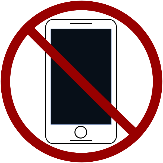 No MovementNo MovementNo MovementPS“If you can hear me, clap once…If you hear me now, clap twice.”  “If you can hear me, clap once…If you hear me now, clap twice.”  “If you can hear me, clap once…If you hear me now, clap twice.”  ThursdayFridayNotesCHolidayHolidayHAMPS